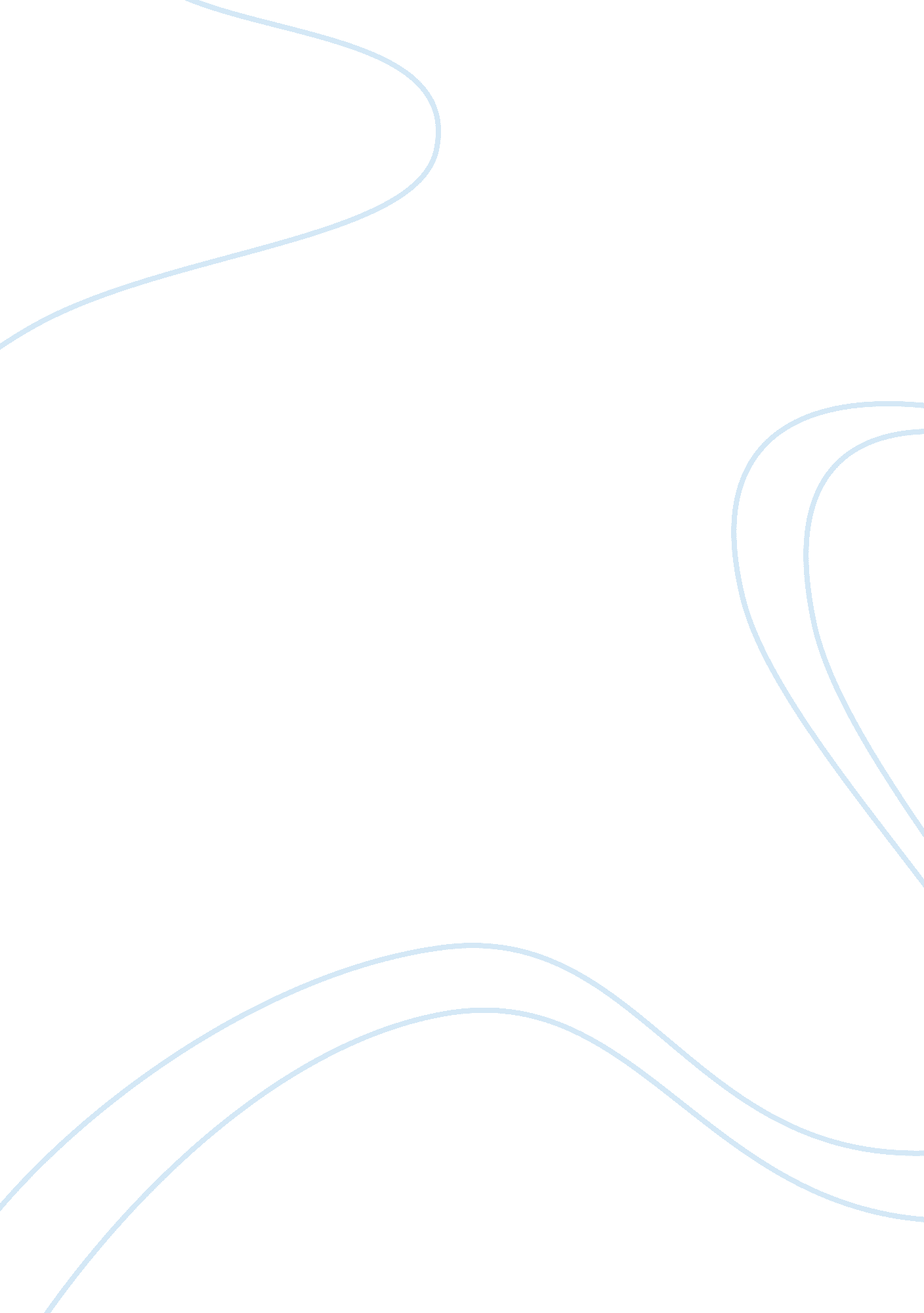 Example of essay on the concept of educationProfession, Student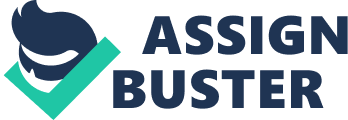 Education refers to a form or where knowledge, habits and skills of the groups of people so as to enable the transition from one generation to another. The means and channels in which education is transmitted is through training, teaching and research. The process of education is often facilitated under the close help of others. The experience that is accompanied by the formative effect is of the essence in the provision or enhancement of the concept of education. This experience engages and influences how a learner thinks or approaches various situations. Education, therefore, refers to any experience or act that has a formative effect or impact on the character, mind, as well as the physical ability of the individual person. It is, therefore, a process where information or accumulated knowledge, values and skills from one generation to another while at the same time maintaining the validity and reliability of such concepts. The concept of education is an ongoing and endless process in the lives of individuals. 
Education is a form or process that promotes better understanding of the various things and processes of life. The individuals will be able to approach life in a simple and easy way. The individuals will, therefore, be able to face various challenges and situations in life through the role of education in their lives. Education entails the transmission of knowledge and skills in order to enable individuals to grow their mental and intellectual capabilities. This is very important in expanding the capability of individuals in managing challenging talks and situations in life. 
The concept of education is also important in that it facilities the aspects of enlightenment in the society by provision of diverse experience in relation t various situations and activities in life. This helps individuals to think and brainstorm in order to provide solutions to various tasks and challenges in life. This, therefore, helps in expansion of the body of knowledge by promoting the aspects of technological innovation and inventions. 
The concept of education is an important component in the society due to the various roles it plays so as to improve the lives of the people in the society and the lives of the future generations. Education plays an important role in enabling people to learn different languages, as well as interacting in various institutions. This is very important since it promotes the spirit of togetherness and unity among the people from different regions and cultural backgrounds. These interactions are of the essence in ensuring that international or regional integration of cultures is promoted (Martin 28). This further enhance the spirit of peace and cooperation among the people from various parts of the world. 
The concept of education is of the essence in relation to technology. The relationship between education and technology is very important in that it facilitates the development of techniques to simplify various activities in or day to day life activities and operations. Education plays a role of imparting the knowledge and skills on the learners in order to enable them to come up with ways and means to simplify various processes in life. The technological knowhow is transferred with the help of education so as to enable the future generations to modify or use such technologies in betterment of their lives. 
The concept of education is promoted and advanced through various ways and channels. This concept can be facilitated through various processes. The formal way of transmitting information and knowledge is through learning institutions like schools. The process of formal education is started by going through a formal system of education depending on the nation providing such education. Most of the learners starts their education at primary schools then going through the secondary schools and later attending the tertiary institutions for specialization. These institutions play an important role in ensuring that the majority of the population, if not all, go through the learning process in order to develop ways and skills to handle life in the most appropriate way. 
Education is also promoted through other ways as seminars and forums where people are educated about specific topics and skills in life in order to handle various situations in the most appropriate way (Barke 18). This help in responding to various specific needs of the people in life. The seminars and forums, therefore, play a crucial role in facilitating education and training of people about skills that may not be attained at the schools set up. 
In conclusion, the concept of education plays an essential role in imparting skills and knowledge on learners in order to enable them approach various activities in the most appropriate way. Education help in the transmission of skills and knowledge so as to facilitate simplification of activities and tasks in life. The concept of education can be facilitated both formally and informally. The process of education goes on throughout the life of an individual as they experience various situations and challenges in life. The relationship of education and technology as well as science is of essence in order to promote development of various innovative techniques and inventions which are helpful in simplification of activities in life. Works Cited Barke, Hans-Dieter, Günther Harsch, and Siegbert Schmid. Essentials of Chemical Education. Berlin: Springer, 2012. Print. 
Martin, Jack, and Ann-Marie McLellan. The Education of Selves: How Psychology Transformed Students. New York: Oxford University Press, 2013. Print. 
Wiseman, Alexander W, and Christopher Collins. Education Strategy in the Developing World: Revising the World Bank's Education Policy. Bradford: Emerald Group Pub, 2012. Print. 